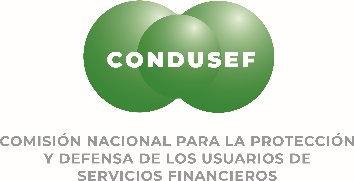 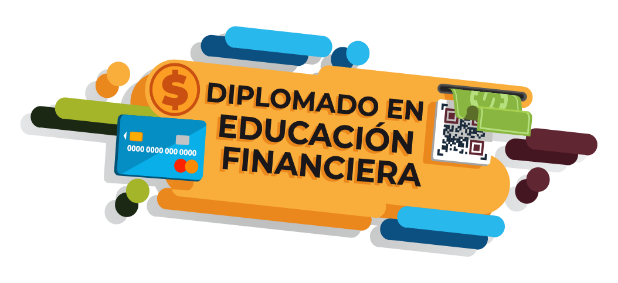 Solicitud de incorporación al Diplomado en Educación Financiera Generación 35FECHA: ___________________NOMBRE DE LA UNIVERSIDAD O INSTITUCIÓN: DOMICILIO:____________________________________________________________________________________________________________ESTADO DE LA REPÚBLICA: ____________________________________________________________________________NOMBRE DEL RECTOR (A) O DIRECTOR (A):____________________________________________________________________________NOMBRE DEL COORDINADOR DEL DIPLOMADO:____________________________________________________________________________TEL: ______________     CORREO ELECTRÓNICO: ______________________________________(Debe ser con dominio de la Institución, ejemplo: diplomadocondusef@dominio.com     NOMBRE DEL COORDINADOR SUPLENTE DEL DIPLOMADO: ____________________________________________________________________________TEL: ______________     CORREO ELECTRÓNICO _______________________________________RECIBO Y ACEPTO LA DOCUMENTACIÓN QUE SE DETALLA (MARCA CON UNA X LOS DOCUMENTOS RECIBIDOS).(     )  Convocatoria(     )  Requisitos para Universidades e Instituciones interesadas en formar un grupo(     )  Solicitud de incorporación(     )  Calendario(     )  Conduguía(     )  Formato de datos de las Universidades y/o Instituciones.(     )  Reglamento General del Diplomado en Educación FinancieraAcepto los términos y condiciones estipulados en los documentos arriba enlistados y me comprometo a enviar la carta compromiso.NOMBRE_________________________________	FIRMA